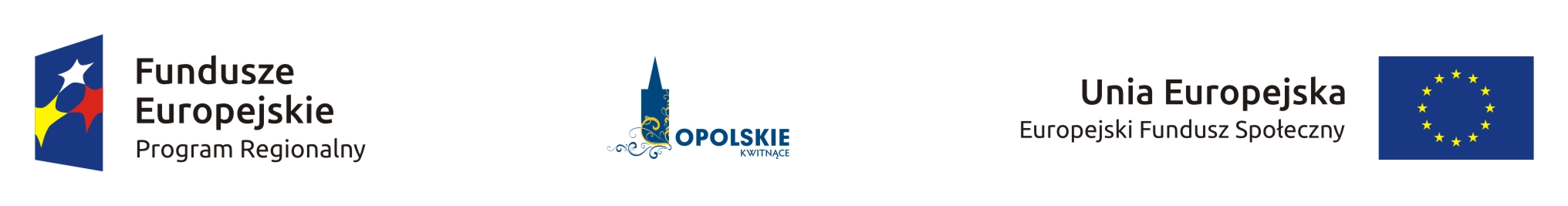 KRYTERIA WYBORU PROJEKTÓW DLA DZIAŁANIA8.3 WSPARCIE PODMIOTÓW EKONOMII SPOŁECZNEJ W RAMACH RPO WO 2014-2020Zakres: Europejski Fundusz SpołecznyKRYTERIA FORMALNE, MERYTORYCZNE – UNIWERSALNE, HORYZONTALNE UNIWERSALNE i SZCZEGÓŁOWE UNIWERSALNEDLA WSZYSTKICH DZIAŁAŃ I PODDZIAŁAŃ RPO WO 2014 – 2020 (z wyłączeniem 7.1)*Uwaga dotycząca wszystkich kryteriów: pojęcie „region” jest równoznaczne z województwem opolskim OŚ PRIORYTETOWA 8 RPO WO 2014-2020        INTEGRACJA SPOŁECZNA- KRYTERIA MERYTORYCZNE SZCZEGÓŁOWEKryteria formalne (TAK/NIE) Kryteria formalne (TAK/NIE) LP Nazwa kryterium Źródło informacji Charakter kryterium W/B Definicja 1 2 3 4 5 1. Wnioskodawca uprawniony do składania wniosku. Wniosek                          o dofinansowanie Bezwzględny Rodzaj potencjalnych beneficjentów określony w "Szczegółowym opisie osi priorytetowych RPO WO 2014-2020", ogłoszeniu o naborze wniosków oraz regulaminie konkursu.  2. Roczny obrót Wnioskodawcy  i/lub Partnera   (o ile budżet projektu uwzględnia wydatki Partnera) jest równy lub wyższy od wydatków  
w projekcie. Wniosek                           o dofinansowanie Bezwzględny Kryterium weryfikowane na podstawie zapisów wniosku o dofinansowanie, wypełnionego na podstawie instrukcji.  3. Typ projektu możliwy do realizacji w ramach działania / poddziałania, zakresu konkursu/ wykazu projektów zidentyfikowanych (stanowiącego załącznik do SZOOP). Wniosek                           o dofinansowanie Bezwzględny Rodzaje dopuszczalnych projektów określone w "Szczegółowym opisie osi priorytetowych RPO WO 2014-2020",ogłoszeniu o naborze wniosków oraz regulaminie konkursu (w przypadku projektu pozakonkursowego zgodnie z pismem wzywającym do złożenia wniosku projektowego). 4. Wniosek wypełniony poprawnie, zgodnie  z wymogami Instytucji Zarządzającej RPO WO 2014-2020. Wniosek                          o dofinansowanie Bezwzględny Zgodnie z ”Instrukcją wypełniania wniosku o dofinansowanie projektu ze środków Europejskiego Funduszu Społecznego w ramach RPO WO 2014-2020”, treścią ogłoszenia o naborze wniosków, regulaminem konkursu lub pismem wzywającym do złożenia wniosku .  5. Wniosek spełnia warunki finansowe (m.in. wartość kwotowa, wysokość procentowa wnioskowanego dofinansowania, całkowita wartość projektu, koszty pośrednie, kwoty ryczałtowe). Wniosek                        o dofinansowanie Bezwzględny Zgodnie z warunkami dla działania/poddziałania/rodzaju projektu określonymi 
w "Szczegółowym opisie osi priorytetowych RPO WO 2014-2020", w Regulaminie Konkursu oraz ogłoszeniu o naborze wniosków  o dofinansowanie. Wnioskowana intensywność pomocy publicznej jest zgodna  z poziomem dozwolonym dla regionu*. Kryteria formalne (TAK/NIE) Kryteria formalne (TAK/NIE) Kryteria formalne (TAK/NIE) Kryteria formalne (TAK/NIE) LP Nazwa kryterium Źródło informacji Charakter kryterium W/B Definicja 1 2 3 4 5 6. Wnioskodawca wybrał wszystkie wskaźniki horyzontalne.Wniosek 
o dofinansowanieBezwzględnyWnioskodawca wybiera wszystkie wskaźniki horyzontalne. Dla wskaźników, których realizację zakłada w ramach projektu określa wartość docelową większą od zera. Dla pozostałych wpisuje zero.7.Wnioskodawca określił wartość docelową większą od zera przynajmniej dla jednego wskaźnika  w projekcie.Wniosek                            o dofinansowanie Bezwzględny Wnioskodawca określa wartość docelową większą od zera przynajmniej dla jednego wskaźnika obligatoryjnego lub pomocniczego w projekcie.8. Wnioskodawca oraz partnerzy (jeśli dotyczy) nie podlegają wykluczeniu z ubiegania się  o dofinansowanie na podstawie: - art. 207 ust. 4 ustawy z dnia 27 sierpnia 2009 r.   o finansach publicznych, - art. 12 ustawy z dnia 15 czerwca 2012 r.   o skutkach powierzania wykonywania pracy cudzoziemcom przebywającym wbrew przepisom na terytorium Rzeczypospolitej Polskiej, - art. 9 ustawy z dnia 28 października 2002 r.  o odpowiedzialności podmiotów zbiorowych za czyny zabronione pod groźbą kary. Wniosek o dofinansowanie Bezwzględny Kryterium weryfikowane na podstawie zapisów wniosku o dofinansowanie (oświadczenie), wypełnionego na podstawie instrukcji. 9. Kryterium dot. projektów pozakonkursowych. Do  dofinansowania nie może zostać wybrany projekt, który został usunięty z wykazu projektów zidentyfikowanych, stanowiącego załącznik do SZOOP.  Wniosek o dofinansowanie Bezwzględny Zgodnie z Wytycznymi w zakresie trybów wyboru projektów na lata 2014-2020. Kryteria merytoryczne – uniwersalne (TAK/NIE) Kryteria merytoryczne – uniwersalne (TAK/NIE) Kryteria merytoryczne – uniwersalne (TAK/NIE) Kryteria merytoryczne – uniwersalne (TAK/NIE) Kryteria merytoryczne – uniwersalne (TAK/NIE) Kryteria merytoryczne – uniwersalne (TAK/NIE) Kryteria merytoryczne – uniwersalne (TAK/NIE) Kryteria merytoryczne – uniwersalne (TAK/NIE) Kryteria merytoryczne – uniwersalne (TAK/NIE) LP LP Nazwa kryterium Nazwa kryterium Źródło informacji Źródło informacji Charakter kryterium W/B Charakter kryterium W/B Definicja 1 1 2 2 3 3 4 4 5 1.1.Wybrane wskaźniki są adekwatne do określonego na poziomie projektu celu/ typu projektu/ grupy docelowej.Wybrane wskaźniki są adekwatne do określonego na poziomie projektu celu/ typu projektu/ grupy docelowej.Wniosek o dofinansowanieWniosek o dofinansowanieBezwzględnyBezwzględnySprawdza się, czy wybrane wskaźniki obligatoryjne i pomocnicze w sposób kompleksowy opisują zakres rzeczowy i charakter projektu, a także czy mierzą założone w nim cele/ grupy docelowe.2.2.Założone wartości docelowe wskaźników większe od zera są realne do osiągnięcia.Założone wartości docelowe wskaźników większe od zera są realne do osiągnięcia.Wniosek o dofinansowanieWniosek o dofinansowanieBezwzględnyBezwzględnySprawdza się realność przyjętych do osiągnięcia wartości docelowych wskaźników obligatoryjnych i pomocniczych w odniesieniu przede wszystkim do: wartości finansowej projektu, czasu i miejsca realizacji, kondycji finansowej wnioskodawcy oraz innych czynników istotnych dla realizacji przedsięwzięcia. KRYTERIA HORYZONTALNE UNIWERSALNE KRYTERIA HORYZONTALNE UNIWERSALNE KRYTERIA HORYZONTALNE UNIWERSALNE KRYTERIA HORYZONTALNE UNIWERSALNE KRYTERIA HORYZONTALNE UNIWERSALNE KRYTERIA HORYZONTALNE UNIWERSALNE KRYTERIA HORYZONTALNE UNIWERSALNE KRYTERIA HORYZONTALNE UNIWERSALNE KRYTERIA HORYZONTALNE UNIWERSALNE 1. Zgodność z prawodawstwem unijnym oraz właściwymi zasadami unijnymi, w tym: - zasada równości kobiet i mężczyzn w oparciu o standard minimum, - zasada równości szans i niedyskryminacji  w tym dostępności dla osób z niepełnosprawnościami oraz - zasada zrównoważonego rozwoju.Zgodność z prawodawstwem unijnym oraz właściwymi zasadami unijnymi, w tym: - zasada równości kobiet i mężczyzn w oparciu o standard minimum, - zasada równości szans i niedyskryminacji  w tym dostępności dla osób z niepełnosprawnościami oraz - zasada zrównoważonego rozwoju.Wniosek  o dofinansowanie Wniosek  o dofinansowanie Bezwzględny Bezwzględny Kryterium weryfikowane na podstawie zapisów wniosku o dofinansowanie, wypełnionego na podstawie instrukcji.Kryterium weryfikowane na podstawie zapisów wniosku o dofinansowanie, wypełnionego na podstawie instrukcji.2. Zgodność z prawodawstwem  krajowym,  w tym z przepisami ustawy Prawo zamówień publicznych. Zgodność z prawodawstwem  krajowym,  w tym z przepisami ustawy Prawo zamówień publicznych. Wniosek  o dofinansowanie Wniosek  o dofinansowanie Bezwzględny Bezwzględny Kryterium weryfikowane na podstawie zapisów wniosku o dofinansowanie, wypełnionego na podstawie instrukcji.Kryterium weryfikowane na podstawie zapisów wniosku o dofinansowanie, wypełnionego na podstawie instrukcji.3. Zgodność z zasadami dotyczącymi pomocy publicznej. Zgodność z zasadami dotyczącymi pomocy publicznej. Wniosek  o dofinansowanie Wniosek  o dofinansowanie Bezwzględny Bezwzględny Kryterium weryfikowane na podstawie zapisów wniosku o dofinansowanie, wypełnionego na podstawie instrukcji.Kryterium weryfikowane na podstawie zapisów wniosku o dofinansowanie, wypełnionego na podstawie instrukcji.4. Zgodność z odpowiednim narzędziem zdefiniowanym w Policy Paper dla ochrony zdrowia na lata 2014-2020. Krajowe Strategiczne Ramy (jeżeli dotyczy)  Zgodność z odpowiednim narzędziem zdefiniowanym w Policy Paper dla ochrony zdrowia na lata 2014-2020. Krajowe Strategiczne Ramy (jeżeli dotyczy)  Wniosek o dofinansowanie Wniosek o dofinansowanie Bezwzględny Bezwzględny Kryterium weryfikowane na podstawie zapisów wniosku o dofinansowanie, wypełnionego na podstawie instrukcji.Kryterium weryfikowane na podstawie zapisów wniosku o dofinansowanie, wypełnionego na podstawie instrukcji.5. Czy projekt jest zgodny z Szczegółowym Opisem  Osi Priorytetowych RPO WO 2014-2020 – EFS), w tym: grup docelowych, limitów i ograniczeń w realizacji projektów (jeżeli dotyczy).  Czy projekt jest zgodny z Szczegółowym Opisem  Osi Priorytetowych RPO WO 2014-2020 – EFS), w tym: grup docelowych, limitów i ograniczeń w realizacji projektów (jeżeli dotyczy).  Wniosek  o dofinansowanie Wniosek  o dofinansowanie Bezwzględny Bezwzględny Kryterium weryfikowane na podstawie zapisów wniosku o dofinansowanie, wypełnionego na podstawie instrukcji.Kryterium weryfikowane na podstawie zapisów wniosku o dofinansowanie, wypełnionego na podstawie instrukcji.6. Zgodność z określonym na dany rok Planem działania w sektorze zdrowia RPO WO 2014-2020 (jeżeli dotyczy). Zgodność z określonym na dany rok Planem działania w sektorze zdrowia RPO WO 2014-2020 (jeżeli dotyczy). Wniosek o dofinansowanie Wniosek o dofinansowanie Bezwzględny Bezwzględny Kryterium weryfikowane na podstawie zapisów wniosku o dofinansowanie, wypełnionego na podstawie instrukcji.Kryterium weryfikowane na podstawie zapisów wniosku o dofinansowanie, wypełnionego na podstawie instrukcji.KRYTERIA SZCZEGÓŁOWE UNIWERSALNE KRYTERIA SZCZEGÓŁOWE UNIWERSALNE KRYTERIA SZCZEGÓŁOWE UNIWERSALNE KRYTERIA SZCZEGÓŁOWE UNIWERSALNE KRYTERIA SZCZEGÓŁOWE UNIWERSALNE 1. Projekt skierowany do osób fizycznych  mieszkających w rozumieniu Kodeksu Cywilnego i/lub  pracujących  i/lub uczących się na terenie województwa opolskiego (Jeżeli dotyczy. Kryterium może zostać uszczegółowione w ramach poszczególnych konkursów). Wniosek  o dofinansowanie       Bezwzględny Kryterium weryfikowane na podstawie zapisów wniosku o dofinansowanie, wypełnionego 
na podstawie instrukcji.2. Projekt skierowany do podmiotów, których siedziba/oddział znajduje się  na terenie województwa opolskiego. ( Jeżeli dotyczy. Kryterium może zostać uszczegółowione w ramach poszczególnych konkursów). Wniosek  o dofinansowanie Bezwzględny Kryterium weryfikowane na podstawie zapisów wniosku o dofinansowanie, wypełnionego 
na podstawie instrukcji.3. Wnioskodawca w okresie realizacji prowadzi biuro projektu (lub posiada siedzibę, filię, delegaturę, oddział czy inną prawnie dozwoloną formę organizacyjną działalności podmiotu) na terenie województwa opolskiego z możliwością udostępnienia pełnej dokumentacji wdrażanego projektu oraz zapewniające uczestnikom projektu możliwość osobistego kontaktu z kadrą projektu.Wniosek  o dofinansowanie      Bezwzględny Kryterium weryfikowane na podstawie zapisów wniosku o dofinansowanie, wypełnionego 
na podstawie instrukcji.4. Projekt jest realizowany na terenie województwa opolskiego. Wniosek  o dofinansowanie Bezwzględny Działania podejmowane w ramach projektów przyczyniają się do rozwiązywania problemów regionalnych. Zastosowanie w/w kryterium zwiększy efektywność wykorzystania pomocy 
w województwie opolskim. 5.Kwalifikowalność wydatków projektuWniosek o dofinansowanieBezwzględnyWszystkie wydatki planowane w związku z realizacją projektu: - są racjonalne i  niezbędne do realizacji celów projektu,- są zgodne z Taryfikatorem maksymalnych, dopuszczalnych cen towarów i usług typowych (powszechnie występujących) dla konkursowego i pozakonkursowego trybu wyboru projektów, dla których ocena przeprowadzona zostanie w ramach Regionalnego Programu Operacyjnego Województwa Opolskiego 2014-2020   w części dotyczącej Europejskiego Funduszu Społecznego,- są zgodne ze stosownymi cenami rynkowymi,- są zgodne z Wytycznymi w zakresie kwalifikowalności wydatków w ramach Europejskiego Funduszu Rozwoju Regionalnego, Europejskiego Funduszu Społecznego oraz Funduszu Spójności na lata 2014-2020 oraz innymi obowiązującymi przepisami prawa.Dla kryterium przewidziano możliwość warunkowej oceny.Kryteria merytoryczne (punktowane) Kryteria merytoryczne (punktowane) Kryteria merytoryczne (punktowane) Kryteria merytoryczne (punktowane) Kryteria merytoryczne (punktowane) LP Nazwa kryterium Źródło informacji Waga Punktacja Definicja 1 2 3 4 5 6 1. Potencjał Wnioskodawcy i/lub Partnerów w tym opis: - zasobów finansowych, jakie wniesie do projektu Wnioskodawca i/lub  
  Partnerzy, - potencjału kadrowego Wnioskodawcy i/lub Partnerów   i sposobu jego  
  wykorzystania w ramach projektu, - potencjału technicznego w tym sprzętowego i warunków lokalowych  
  Wnioskodawcy i/lub Partnerów  i sposobu jego wykorzystania w ramach 
  projektu. Wniosek  o dofinansowanie 3 0-5 pkt Bada się, czy Wnioskodawca i/lub Partnerzy posiadają zdolność instytucjonalną, organizacyjną, finansową, techniczną i kadrową do realizacji projektu wykraczającą poza wymogi formalne, gwarantującą stabilne zarządzanie projektem (zgodnie z przyjętymi celami). 2. Doświadczenie Wnioskodawcy i/lub Partnerów z uwzględnieniem dotychczasowej działalności: w obszarze merytorycznym wsparcia projektu (zakres tematyczny), -    na rzecz grupy docelowej, na określonym obszarze terytorialnym, na  którym będzie realizowany projekt. Wniosek  o dofinansowanie 3 0-5 pkt Sprawdza się, czy Wnioskodawca i/lub Partnerzy posiadają doświadczenie  
z uwzględnieniem dotychczasowej działalności w obszarze merytorycznym wsparcia projektu, na rzecz grupy docelowej oraz na obszarze terytorialnym, na którym będzie realizowany projekt. 3. Trafność doboru i opisu zadań przewidzianych do realizacji w ramach projektu. Wniosek  o dofinansowanie 3 0-10 pkt Przedmiotowe kryterium bada się w zakresie:-prawidłowości doboru zadań w kontekście założonych celów projektu,-opisu planowanego sposobu realizacji zadań, w tym racjonalności harmonogramu działań (podział zadania, logika i chronologia działań ),- adekwatności realizowanych działań do potrzeb grupy docelowej -sposobu realizacji zasady równości szans i niedyskryminacji,   w tym dostępności dla osób z niepełnosprawnościami, -uzasadnienia wyboru partnerów do realizacji poszczególnych zadań (o ile dotyczy),-sposobu, w jaki zostanie zachowana trwałość rezultatów projektu (o ile dotyczy).4. Poprawność sporządzenia budżetu projektu. Wniosek                o dofinansowanie 2 0-10 pkt W przedmiotowym kryterium bada się poprawność sporządzenia budżetu projektu, w tym:-szczegółowość kalkulacji kosztów,-poprawność założonych jednostek miary dla poszczególnych zadań,-poprawność rachunkową sporządzenia budżetu projektu,-szczegółowość uzasadnienia wydatków w ramach kwot ryczałtowych (o ile dotyczy),-trafność doboru wskaźników dla rozliczenia kwot ryczałtowych i dokumentów potwierdzających ich wykonanie (o ile dotyczy),-źródła finansowania wkładu własnego. Oś priorytetowa Oś priorytetowa VIII Integracja społeczna VIII Integracja społeczna VIII Integracja społeczna Działanie Działanie 8.3 Wsparcie podmiotów ekonomii społecznej. 8.3 Wsparcie podmiotów ekonomii społecznej. 8.3 Wsparcie podmiotów ekonomii społecznej. Kryteria merytoryczne szczegółowe (TAK/NIE) Kryteria merytoryczne szczegółowe (TAK/NIE) Kryteria merytoryczne szczegółowe (TAK/NIE) Kryteria merytoryczne szczegółowe (TAK/NIE) Kryteria merytoryczne szczegółowe (TAK/NIE) Nazwa kryterium Nazwa kryterium Źródło informacji Charakter kryterium W/B Definicja 1 2 2 3 4 5 1. Realizacja projektu  jest zawężona do terytorium jednego z obszarów, tj.:-obszaru północnego  (powiaty: kluczborski, brzeski, namysłowski, oleski),-obszaru środkowego (powiaty: opolski, grodzki-miasto Opole, nyski, prudnicki), -obszaru południowego (głubczycki, kędzierzyńsko-kozielski, krapkowicki, strzelecki).OWES składa wniosek o dofinansowanie, który obejmuje wsparciem (teren, grupy docelowe) minimum 1 z wskazanych wyżej obszarów.Realizacja projektu  jest zawężona do terytorium jednego z obszarów, tj.:-obszaru północnego  (powiaty: kluczborski, brzeski, namysłowski, oleski),-obszaru środkowego (powiaty: opolski, grodzki-miasto Opole, nyski, prudnicki), -obszaru południowego (głubczycki, kędzierzyńsko-kozielski, krapkowicki, strzelecki).OWES składa wniosek o dofinansowanie, który obejmuje wsparciem (teren, grupy docelowe) minimum 1 z wskazanych wyżej obszarów.Wniosek 
o dofinansowanieBezwzględnyW okresie programowania 2007-2013 dokonano podziału województwa opolskiego na 3 obszary mając na względzie specyfikę każdego z nich  oraz zwiększenie efektywności  wykorzystania pomocy poprzez udzielenie wsparcia przez OWES na każdym z tych obszarów. Jednocześnie wszystkie 3 OWES wystąpiły o akredytację ośrodka wsparcia ekonomii społecznej  do ministra właściwego do spraw zabezpieczenia społecznego. Podtrzymanie podziału województwa na 3 obszary będzie stanowiło  zasadną  kontynuację 
i uzupełnienie wsparcia świadczonego na przez podmiotów ekonomii społecznej w regionie.2. Akredytacja ministra właściwego ds. zabezpieczenia społecznego świadczący wszystkie rodzaje usług wsparcia ekonomii społecznej.   Akredytacja ministra właściwego ds. zabezpieczenia społecznego świadczący wszystkie rodzaje usług wsparcia ekonomii społecznej.   Wniosek o dofinansowanie Bezwzględny O dofinansowanie projektu mogą ubiegać się Wnioskodawcy posiadający najpóźniej  na dzień przed dniem  podpisania umowy  o dofinansowanie akredytację ministra właściwego ds. zabezpieczenia społecznego dla wszystkich typów usług wsparcia ekonomii społecznej. Niniejsze kryterium zostanie zweryfikowane na podstawie wniosku o dofinansowanie projektu poprzez złożone przez Wnioskodawcę w treści wniosku oświadczenie o zamiarze uzyskania akredytacji lub jej posiadaniu. Jednocześnie warunkiem podpisania umowy o dofinansowanie będzie posiadanie najpóźniej na dzień przed dniem jej podpisania przez dany OWES akredytacji ministra właściwego ds. zabezpieczenia społecznego, dla wszystkich typów usług wsparcia ekonomii społecznej.3. Projekt skierowany jest do grup docelowych z terenu danego obszaru, tj.:
- obszaru północnego  (powiaty kluczborski, brzeski, namysłowski, oleski),- obszaru środkowego (powiaty: opolski, grodzki-miasto Opole, nyski, prudnicki), - obszaru południowego (głubczycki, kędzierzyńsko-kozielski, krapkowicki, strzelecki).Projekt skierowany jest do grup docelowych z terenu danego obszaru, tj.:
- obszaru północnego  (powiaty kluczborski, brzeski, namysłowski, oleski),- obszaru środkowego (powiaty: opolski, grodzki-miasto Opole, nyski, prudnicki), - obszaru południowego (głubczycki, kędzierzyńsko-kozielski, krapkowicki, strzelecki).Wniosek
o dofinansowanieBezwzględnyW okresie programowania 2007-2013 dokonano podziału województwa opolskiego na  3 obszary mając na względzie specyfikę każdego z nich. Wsparcie  w ramach realizowanych projektów powinno zatem być kierowane do grup docelowych z terenu każdego  z tych obszarów. Pozwoli to na skupienie wsparcia na zasobach ludzkich (osoby fizyczne –uczestnicy projektów), które zamieszkują, koncentrują swój ważny interes życiowy (pracują, uczą się) na terenie każdego z obszarów oraz podmiotach ekonomii społecznej działających (posiadających siedzibę) na terenie danego obszaru. 4. Wnioskodawca w okresie realizacji projektu prowadzi biuro projektu (lub posiada siedzibę, filię, delegaturę, oddział czy inną prawnie dozwoloną formę organizacyjną ) na terenie danego obszaru, tj.: - obszaru północnego  (powiaty: kluczborski, brzeski, namysłowski, oleski),- obszaru środkowego (powiaty: opolski, grodzki-miasto Opole, nyski, prudnicki),- obszaru południowego (powiaty: głubczycki, kędzierzyńsko-kozielski, krapkowicki, strzelecki).Wnioskodawca w okresie realizacji projektu prowadzi biuro projektu (lub posiada siedzibę, filię, delegaturę, oddział czy inną prawnie dozwoloną formę organizacyjną ) na terenie danego obszaru, tj.: - obszaru północnego  (powiaty: kluczborski, brzeski, namysłowski, oleski),- obszaru środkowego (powiaty: opolski, grodzki-miasto Opole, nyski, prudnicki),- obszaru południowego (powiaty: głubczycki, kędzierzyńsko-kozielski, krapkowicki, strzelecki).Wniosek
o dofinansowanieBezwzględnyLokalizacja biura projektu na terenie jednego z obszarów pozwoli na zapewnienie uczestnikom projektu (osoby zagrożone wykluczeniem społecznym, podmioty ekonomii społecznej prowadzące działalność na terenie jednego z obszarów) ułatwionego dostępu do  kadry projektu, dokumentacji, bez konieczności ponoszenia kosztów dojazdów poza obszar najbliższych miast powiatowych. 5.Maksymalna wartość projektu dla obszaru północnego wynosi  4 215 000,00 zł. Maksymalna wartość projektu dla obszaru północnego wynosi  4 215 000,00 zł. Wniosek
o dofinansowanieBezwzględnyMaksymalna wartość projektu w odniesieniu do danego obszaru została zróżnicowana ze względu na specyfikę potrzeb w obszarze w zakresie rozwoju ekonomii społecznej . Podział środków został dokonany w oparciu              
o analizę liczby osób w rodzinach otrzymujących świadczenia z pomocy społecznej, liczby osób bezrobotnych oraz liczby podmiotów ekonomii społecznej działających w powiatach na terenie danego obszaru.6.Maksymalna wartość projektu dla obszaru środkowego wynosi  3 776 000,00 zł. Maksymalna wartość projektu dla obszaru środkowego wynosi  3 776 000,00 zł. Wniosek
o dofinansowanieBezwzględnyMaksymalna wartość projektu w odniesieniu do danego obszaru została zróżnicowana ze względu na specyfikę potrzeb w obszarze w zakresie rozwoju ekonomii społecznej. Podział środków został dokonany w oparciu            
o analizę liczby  osób w rodzinach otrzymujących świadczenia z pomocy społecznej, liczby osób bezrobotnych oraz liczby podmiotów ekonomii społecznej działających w powiatach na terenie danego obszaru.7.Maksymalna wartość projektu dla obszaru południowego wynosi 4 009 000,00 zł. Maksymalna wartość projektu dla obszaru południowego wynosi 4 009 000,00 zł. Wniosek
o dofinansowanieBezwzględnyMaksymalna wartość projektu w odniesieniu do danego obszaru została zróżnicowana ze względu na specyfikę potrzeb w obszarze w zakresie rozwoju ekonomii społecznej.  Podział środków został dokonany w oparciu            
 o analizę liczby osób w rodzinach otrzymujących świadczenia z pomocy społecznej, liczby osób bezrobotnych oraz liczby podmiotów ekonomii społecznej działających w powiatach na terenie danego obszaru.8.Poziom realizacji wartości wskaźników.Poziom realizacji wartości wskaźników.Wniosek
o dofinansowanieBezwzględnyWprowadzenie kryterium wynika z konieczności osiągnięcia określonych wartości docelowych wskaźników produktu. W projekcie wsparciem objętych zostanie co najmniej:560 osób zagrożonych ubóstwem lub wykluczeniem społecznym. Definicja osób zagrożonych ubóstwem lub wykluczeniem społecznym zgodnie z Listą wskaźników na poziomie projektu RPO WO 2014-2020. Zakres EFS 45 podmiotów ekonomii społecznej. Definicja podmiotu ekonomii społecznej zgodnie z Listą wskaźników na poziomie projektu RPO WO 2014-2020. Zakres EFS.9.Okres realizacji projektu wynosi  min. 36 m-cy.Okres realizacji projektu wynosi  min. 36 m-cy.Wniosek
o dofinansowanieBezwzględnyBada się, czy wnioskodawca zapewnił minimalny okres realizacji projektu na poziomie 36 miesięcy. 10.W ramach projektu OWES zapewnia udzielanie wsparcia doradczego  m. in. w zakresie wykorzystania zwrotnych instrumentów finansowych/dotacji dla przedsiębiorstw społecznych dla działających spółdzielni socjalnych powstałych lub wspartych w perspektywie finansowej 2007-2013 oraz zapewnia, iż  będzie współpracował  z pośrednikami finansowymi  oferującymi instrumenty finansowe bezpośrednio podmiotom ekonomii społecznej.W ramach projektu OWES zapewnia udzielanie wsparcia doradczego  m. in. w zakresie wykorzystania zwrotnych instrumentów finansowych/dotacji dla przedsiębiorstw społecznych dla działających spółdzielni socjalnych powstałych lub wspartych w perspektywie finansowej 2007-2013 oraz zapewnia, iż  będzie współpracował  z pośrednikami finansowymi  oferującymi instrumenty finansowe bezpośrednio podmiotom ekonomii społecznej.Wniosek
o dofinansowanieBezwzględnyCelem wprowadzenia niniejszego kryterium jest zapewnienie świadczenia przez OWES profesjonalnych usług  nie tylko w zakresie świadczenia wsparcia bezzwrotnego ale także   informowania przedsiębiorstw społecznych (w tym spółdzielni socjalnych powstałych w poprzednim okresie programowania) 
o możliwości  korzystania ze zwrotnych instrumentów finansowych  wspomagających rozwój tych przedsiębiorstw. 11.W ramach projektu OWES gwarantuje realizację wszystkich typów operacji przewidzianych do wsparcia w trybie konkursowym. W ramach projektu OWES gwarantuje realizację wszystkich typów operacji przewidzianych do wsparcia w trybie konkursowym. Wniosek
o dofinansowanieBezwzględnyOWES powinien świadczyć wysokiej jakości usługi zarówno w obszarze inkubacyjnym i animacyjnym jak również w zakresie wsparcia finansowego dla osób zagrożonych wykluczeniem społecznym oraz wsparcia dla tych osób poprzez podmioty ekonomii społecznej. Istotną rolą OWES będzie także podnoszenie kwalifikacji i doświadczenia zawodowego pracowników podmiotów ekonomii społecznej działających na terenie danego obszaru.  Zatem w ramach realizowanego projektu wszystkie usługi wsparcia podmiotów i osób w sektorze ekonomii społecznej powinny być realizowane łącznie, w sposób komplementarny, z uwzględnieniem specyfiki potrzeb każdego z obszarów. 12.Komplementarność z projektami realizowanymi w ramach działania 8.2 włączenie społeczne.Komplementarność z projektami realizowanymi w ramach działania 8.2 włączenie społeczne.Wnioseko dofinansowanieBezwzględnyProjekt obejmuje wsparciem osoby zagrożone ubóstwem lub wykluczeniem społecznym, które skorzystały z projektów w ramach działania 8.2 włączenie społeczne, a których ścieżka reintegracji wymaga dalszego wsparcia w ramach działania 8.3 wsparcie podmiotów ekonomii społecznej. Wnioskodawca jest zobowiązany zapewnić na etapie rekrutacji do projektu preferencje dla ww. osób.13.OWES dla obszaru północnego zobowiązuje  się średniorocznie do osiągnięcia w ramach realizowanego projektu niżej wskazanych wskaźników efektywnościowych:a) dla usług animacji lokalnej (usług animacyjnych) i usług rozwoju ekonomii społecznej (usług inkubacyjnych):i)  wskaźnik 1: liczba grup inicjatywnych, które w wyniku działalności OWES  wypracowały założenia co do utworzenia podmiotu ekonomii społecznej 10;ii)   wskaźnik 2: liczba środowisk, które w wyniku działalności OWES przystąpiły do wspólnej realizacji przedsięwzięcia mającego na celu rozwój ekonomii społecznej 15;iii)  wskaźnik 3: liczba  miejsc pracy utworzonych w wyniku działalności OWES dla osób, wskazanych w definicji przedsiębiorstwa społecznego 10;iv)    wskaźnik 4: liczba organizacji pozarządowych prowadzących działalność odpłatną pożytku publicznego lub działalność gospodarczą utworzonych w wyniku działalności OWES 4;b) dla usług wsparcia istniejących przedsiębiorstw społecznych (usług biznesowych):i)      wskaźnik 5: liczba miejsc pracy w przeliczeniu na pełne etaty utworzonych w wyniku działalności OWES we wspartych przedsiębiorstwach społecznych 3; ii) wskaźnik 6: procent wzrostu obrotów przedsiębiorstw społecznych objętych wsparciem – 5%.OWES dla obszaru północnego zobowiązuje  się średniorocznie do osiągnięcia w ramach realizowanego projektu niżej wskazanych wskaźników efektywnościowych:a) dla usług animacji lokalnej (usług animacyjnych) i usług rozwoju ekonomii społecznej (usług inkubacyjnych):i)  wskaźnik 1: liczba grup inicjatywnych, które w wyniku działalności OWES  wypracowały założenia co do utworzenia podmiotu ekonomii społecznej 10;ii)   wskaźnik 2: liczba środowisk, które w wyniku działalności OWES przystąpiły do wspólnej realizacji przedsięwzięcia mającego na celu rozwój ekonomii społecznej 15;iii)  wskaźnik 3: liczba  miejsc pracy utworzonych w wyniku działalności OWES dla osób, wskazanych w definicji przedsiębiorstwa społecznego 10;iv)    wskaźnik 4: liczba organizacji pozarządowych prowadzących działalność odpłatną pożytku publicznego lub działalność gospodarczą utworzonych w wyniku działalności OWES 4;b) dla usług wsparcia istniejących przedsiębiorstw społecznych (usług biznesowych):i)      wskaźnik 5: liczba miejsc pracy w przeliczeniu na pełne etaty utworzonych w wyniku działalności OWES we wspartych przedsiębiorstwach społecznych 3; ii) wskaźnik 6: procent wzrostu obrotów przedsiębiorstw społecznych objętych wsparciem – 5%.Wniosek
o dofinansowanieBezwzględnyOWES zobligowany jest do świadczenia wysokiej jakości usług oraz osiągania wskaźników efektywnościowych określonych w standardach akredytacji Ośrodków Wsparcia Ekonomii Społecznej. Wskaźniki te powinny zostać określone indywidualnie dla każdego  z obszarów tak aby ich wdrożenie jak najlepiej przyczyniło się do rozwoju ekonomii społecznej na tym obszarze.                     W odniesieniu do obszaru północnego można zaobserwować relatywnie  małą liczbę podmiotów ekonomii społecznej w stosunku do pozostałych obszarów. W powiecie namysłowskim, przykładowo, w 2014r. działały 4 podmioty ekonomii społecznej a w powiecie oleskim 9 PES. Dlatego też podjęto decyzje    o skierowaniu do obszaru północnego najwyższej alokacji przy równoczesnym wymogu  osiągnięcia najwyższych wskaźników w zakresie usług animacyjnych                                            i inkubacyjnych. Zwiększenie liczby PES pozytywnie wpłynie na zmniejszenie zjawiska ubóstwa i co za tym idzie wykluczenia społecznego w obszarze.  Jednocześnie obszary nie różnią  się znacznie między sobą w zakresie liczby osób korzystających  z pomocy społecznej oraz liczby osób bezrobotnych. 14W odniesieniu do usług  wspierania ekonomii społecznej o charakterze biznesowym  istnieje możliwość  aby OWES realizował wsparcie wykraczające poza teren danego obszaru (zgodnie 
z podejściem popytowym). OWES dla danego obszaru nie może jednak objąć wsparciem więcej niż 20% podmiotów ekonomii społecznej spoza obszaru na terenie, którego realizuje projekt. W takim przypadku dany OWES jest zobligowany poinformować o podjętych działaniach OWES właściwy dla obszaru na terenie  którego realizuje działania  o charakterze biznesowym.W odniesieniu do usług  wspierania ekonomii społecznej o charakterze biznesowym  istnieje możliwość  aby OWES realizował wsparcie wykraczające poza teren danego obszaru (zgodnie 
z podejściem popytowym). OWES dla danego obszaru nie może jednak objąć wsparciem więcej niż 20% podmiotów ekonomii społecznej spoza obszaru na terenie, którego realizuje projekt. W takim przypadku dany OWES jest zobligowany poinformować o podjętych działaniach OWES właściwy dla obszaru na terenie  którego realizuje działania  o charakterze biznesowym.Wniosek 
o dofinansowanieBezwzględnyW okresie programowania 2007-2013 dokonano podziału województwa opolskiego na 3 obszary mając na względzie specyfikę każdego z nich  oraz zwiększenie efektywności  wykorzystania pomocy poprzez udzielenie wsparcia przez OWES na każdym z tych obszarów. Jednakże korzystanie przez podmioty ekonomii społecznej ze wsparcia  w ramach danego OWES nie powinno wykluczać możliwości korzystania przez te podmioty ze wsparcia realizowanego w ramach systemu popytowego. Powyższe kryterium zostanie zweryfikowanie  na podstawie zapisów wniosku  o dofinansowanie
 (w przypadku, kiedy OWES zdeklaruje realizację usług o charakterze biznesowym na obszarze  przekraczającym zasięg terytorialny  danego obszaru).15.OWES dla obszaru środkowego  zobowiązuje  się średniorocznie  do osiągnięcia w ramach realizowanego projektu niżej wskazanych wskaźników efektywnościowych:a) dla usług animacji lokalnej (usług animacyjnych) i usług rozwoju ekonomii społecznej (usług inkubacyjnych):i)  wskaźnik 1: liczba grup inicjatywnych, które w wyniku działalności OWES  wypracowały założenia co do utworzenia podmiotu ekonomii społecznej 6;ii)   wskaźnik 2: liczba środowisk, które w wyniku działalności OWES przystąpiły do wspólnej realizacji przedsięwzięcia mającego na celu rozwój ekonomii społecznej 10;iii)  wskaźnik 3: liczba  miejsc pracy utworzonych w wyniku działalności OWES dla osób, wskazanych w definicji przedsiębiorstwa społecznego 10;iv)    wskaźnik 4: liczba organizacji pozarządowych prowadzących działalność odpłatną pożytku publicznego lub działalność gospodarczą utworzonych w wyniku działalności OWES 3;b) dla usług wsparcia istniejących przedsiębiorstw społecznych (usług biznesowych):i)      wskaźnik 5: liczba miejsc pracy w przeliczeniu na pełne etaty utworzonych w wyniku działalności OWES we wspartych przedsiębiorstwach społecznych 3; ii)  wskaźnik 6: procent wzrostu obrotów przedsiębiorstw społecznych objętych wsparciem – 5%.OWES dla obszaru środkowego  zobowiązuje  się średniorocznie  do osiągnięcia w ramach realizowanego projektu niżej wskazanych wskaźników efektywnościowych:a) dla usług animacji lokalnej (usług animacyjnych) i usług rozwoju ekonomii społecznej (usług inkubacyjnych):i)  wskaźnik 1: liczba grup inicjatywnych, które w wyniku działalności OWES  wypracowały założenia co do utworzenia podmiotu ekonomii społecznej 6;ii)   wskaźnik 2: liczba środowisk, które w wyniku działalności OWES przystąpiły do wspólnej realizacji przedsięwzięcia mającego na celu rozwój ekonomii społecznej 10;iii)  wskaźnik 3: liczba  miejsc pracy utworzonych w wyniku działalności OWES dla osób, wskazanych w definicji przedsiębiorstwa społecznego 10;iv)    wskaźnik 4: liczba organizacji pozarządowych prowadzących działalność odpłatną pożytku publicznego lub działalność gospodarczą utworzonych w wyniku działalności OWES 3;b) dla usług wsparcia istniejących przedsiębiorstw społecznych (usług biznesowych):i)      wskaźnik 5: liczba miejsc pracy w przeliczeniu na pełne etaty utworzonych w wyniku działalności OWES we wspartych przedsiębiorstwach społecznych 3; ii)  wskaźnik 6: procent wzrostu obrotów przedsiębiorstw społecznych objętych wsparciem – 5%.Wniosek
o dofinansowanieBezwzględnyOWES zobligowany jest do świadczenia wysokiej jakości usług oraz osiągania wskaźników efektywnościowych określonych w standardach akredytacji Ośrodków Wsparcia Ekonomii Społecznej. Wskaźniki te powinny zostać określone indywidualnie dla każdego  z subregionów tak aby ich wdrożenie jak najlepiej przyczyniło się do rozwoju ekonomii społecznej na tym obszarze. W odniesieniu do obszaru środkowego zaobserwowano największą liczbę działających podmiotów ekonomii społecznej tj. 127 PES w mieście Opolu oraz 27 PES w powiecie nyskim.  Jednocześnie zgodnie ze standardami akredytacji OWES są one zobligowane do tworzenia 20-25 miejsc pracy                                  w powiatach grodzkich. Jednocześnie obszary nie różnią  się znacznie między sobą w zakresie liczby osób korzystających  z pomocy społecznej oraz liczby osób bezrobotnych. 16.OWES dla obszaru południowego  zobowiązuje  się średniorocznie  do osiągnięcia w ramach realizowanego projektu niżej wskazanych wskaźników efektywnościowych:a) dla usług animacji lokalnej (usług animacyjnych) i usług rozwoju ekonomii społecznej (usług inkubacyjnych):i)  wskaźnik 1: liczba grup inicjatywnych, które w wyniku działalności OWES  wypracowały założenia co do utworzenia podmiotu ekonomii społecznej 8;ii)   wskaźnik 2: liczba środowisk, które w wyniku działalności OWES przystąpiły do wspólnej realizacji przedsięwzięcia mającego na celu rozwój ekonomii społecznej 13;iii)  wskaźnik 3: liczba  miejsc pracy utworzonych w wyniku działalności OWES dla osób, wskazanych w definicji przedsiębiorstwa społecznego  10;iv)    wskaźnik 4: liczba organizacji pozarządowych prowadzących działalność odpłatną pożytku publicznego lub działalność gospodarczą utworzonych w wyniku działalności OWES  3;b) dla usług wsparcia istniejących przedsiębiorstw społecznych (usług biznesowych):i)      wskaźnik 5: liczba miejsc pracy w przeliczeniu na pełne etaty utworzonych w wyniku działalności OWES we wspartych przedsiębiorstwach społecznych 3; ii)  wskaźnik 6: procent wzrostu obrotów przedsiębiorstw społecznych objętych wsparciem – 5%.OWES dla obszaru południowego  zobowiązuje  się średniorocznie  do osiągnięcia w ramach realizowanego projektu niżej wskazanych wskaźników efektywnościowych:a) dla usług animacji lokalnej (usług animacyjnych) i usług rozwoju ekonomii społecznej (usług inkubacyjnych):i)  wskaźnik 1: liczba grup inicjatywnych, które w wyniku działalności OWES  wypracowały założenia co do utworzenia podmiotu ekonomii społecznej 8;ii)   wskaźnik 2: liczba środowisk, które w wyniku działalności OWES przystąpiły do wspólnej realizacji przedsięwzięcia mającego na celu rozwój ekonomii społecznej 13;iii)  wskaźnik 3: liczba  miejsc pracy utworzonych w wyniku działalności OWES dla osób, wskazanych w definicji przedsiębiorstwa społecznego  10;iv)    wskaźnik 4: liczba organizacji pozarządowych prowadzących działalność odpłatną pożytku publicznego lub działalność gospodarczą utworzonych w wyniku działalności OWES  3;b) dla usług wsparcia istniejących przedsiębiorstw społecznych (usług biznesowych):i)      wskaźnik 5: liczba miejsc pracy w przeliczeniu na pełne etaty utworzonych w wyniku działalności OWES we wspartych przedsiębiorstwach społecznych 3; ii)  wskaźnik 6: procent wzrostu obrotów przedsiębiorstw społecznych objętych wsparciem – 5%.Wniosek
o dofinansowanieBezwzględnyOWES zobligowany jest do świadczenia wysokiej jakości usług oraz osiągania wskaźników efektywnościowych określonych w standardach akredytacji Ośrodków Wsparcia Ekonomii Społecznej. Wskaźniki te powinny zostać określone indywidualnie dla każdego z obszarów tak aby ich wdrożenie jak najlepiej przyczyniło się do rozwoju ekonomii społecznej na tym obszarze.                        W odniesieniu do obszaru południowego zaobserwowano relatywnie  równomierne, w porównaniu z pozostałymi obszarami,  zróżnicowanie 
w zakresie liczby PES w poszczególnych powiatach tj. od 22 PES w powiecie kędzierzyńsko-kozielskim do 8 PES w powiecie krapkowickim. . Jednocześnie obszary nie różnią  się znacznie między sobą w zakresie liczby osób korzystających  z pomocy społecznej oraz liczby osób bezrobotnych. Kryteria merytoryczne szczegółowe (punktowane) Kryteria merytoryczne szczegółowe (punktowane) Kryteria merytoryczne szczegółowe (punktowane) Kryteria merytoryczne szczegółowe (punktowane) LP Nazwa kryterium Źródło informacji Waga Punktacja Definicja 1 2 3 4 5 6 1.  Kontynuacja wsparcia z perspektywy finansowej 2007-2013. Wniosek o dofinansowanie 3 0 lub 5 Wnioskodawca oferuje kontynuację wsparcia z perspektywy finansowej 2007-2013 na rzecz ekonomii społecznej w woj. opolskim. 0 pkt – wnioskodawca nie zakłada kontynuacji wsparcia 5 pkt –  wnioskodawca zakłada kontynuację wsparcia 2. Wnioskodawca w ramach projektu gwarantuje utworzenie dodatkowych miejsc pracy powyżej określonej w kryteriach bezwzględnych minimalnej  liczby miejsc pracy utworzonych             w przedsiębiorstwach społecznych. Wniosek o dofinansowanie 3 0 lub 2 lub 5 0 pkt – projekt nie zakłada tworzenia dodatkowych miejsc pracy ponad wymagany w konkursie minimalny poziom;  2 pkt -  projekt zakłada tworzenie  dodatkowo od 1 do 9 miejsc pracy na terenie danego obszaru; 5 pkt- projekt zakłada tworzenie dodatkowo co najmniej 10 miejsc pracy na terenie danego obszaru; Ośrodki Wsparcia Ekonomii Społecznej poddając się procesowi akredytacji  zobowiązały się  
do osiągania standardów efektywnościowych dotyczących tworzenia określonej liczby miejsc pracy  
w powiatach ziemskich i grodzkich.  Dlatego celem wsparcia OWES w osiąganiu tych standardów Instytucja Zarządzająca będzie preferowała projekty  w ramach których będą tworzone dodatkowe miejsca pracy (powyżej wskaźników określonych w kryteriach bezwzględnych). 3. Wsparciem w realizowanym projekcie zostaną objęte osoby opuszczające placówki, o których mowa w art. 88 ust 1 ustawy  
z dn. 12 marca 2004r.  o pomocy społecznej oraz osoby opuszczające pieczę zastępczą w rozumieniu zapisów ustawy 
z dn. 09 czerwca 2011r.  o wspieraniu rodziny i systemie pieczy zastępczej. Wniosek o dofinansowanie 2 0 lub 5 Zgodnie z ocena zasobów pomocy społecznej za rok 2014 w procesie usamodzielnienia było (w 2014r.)  697 wychowanków pieczy zastępczej  i innych ośrodków wychowawczych w tym 135 osób usamodzielniło się.  Wyżej wskazane osoby są narażone na zjawisko wykluczenia społecznego oraz często ponownie stają się klientami pomocy społecznej. Wnioskodawca jest zobowiązany zapewnić na etapie rekrutacji do projektu preferencje dla osób opuszczających placówki oraz pieczę zastępczą. 0 pkt – wsparciem nie są objęte wskazane osoby 5 pkt - wsparciem są objęte wskazane osoby 